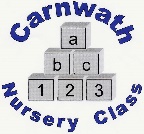 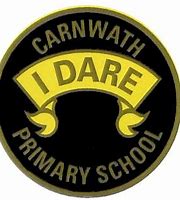   Week Beg: Monday 23rd March, 2020SubjectDayTimeWebsiteP.E.Joe WicksMon - Fri9amThe Body Coach T.V. on YouTubeGlasgow Science CentreMon - Fri10amGlasgow Science Centre websiteDaily Phonics with Mr Mc(This is a different curriculum but may be useful).Mon – Fri11amMr Mc on YouTubeBritish Sign LanguageMon – Fri1pmNatasha Lamb on YouTubeFischy MusicMondays11amFischy MusicHistory Lesson from secret WW2 bunker in LiverpoolWednesday 25th March1pmWestern Approaches HQ Facebook pageDrawing – Draw with Rob BiddulphTues and Thurs10am#DrawWithRob or Rob Biddulph on YouTubeTalk for Writing with Pie Corbett – radio blogMon - Fri9:30 to 10:30Radioblogging.netDough Disco (grab some play dough and have some fun)And play based stories.Mon – Fri9:30am1pmSpread the Happiness on YouTube